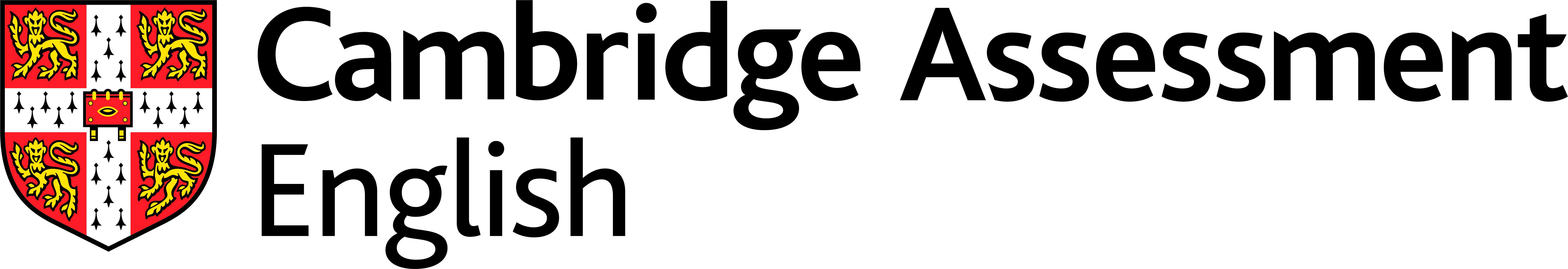 COVID-19 Declaration FormCentre detailsCentre detailsCentre detailsCentre detailsYour details:Your details:Your details:Your details:Exam details?Date :Exam details?Date :Exam details?Date :Exam details?Date :DeclarationCOVID-19 ( / / / ).COVID-19 () .DeclarationCOVID-19 ( / / / ).COVID-19 () .DeclarationCOVID-19 ( / / / ).COVID-19 () .DeclarationCOVID-19 ( / / / ).COVID-19 () .SignatureDateSignatureDateSignatureDateSignatureDate